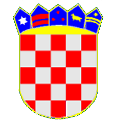   REPUBLIKA HRVATSKA  OPĆINA GORNJA VRBA  JEDINSTVENI UPRAVNI ODJELIZJAVA O NEPOSTOJANJU DVOSTRUKOG FINANCIRANJAOvom Izjavom Podnositelj: _________________________________________________________________________(naziv podnositelja, OIB)izjavljuje da: (zaokružite odgovor) nije ostvario financijska sredstva za troškove za koje traži potporu Općine Gornja Vrba putem Javnog poziva za dodjelu potpora za razvoj poduzetništva na području Općine Gornja Vrba za 2023. godinu iz drugih javnih izvora na natječajima tijela državne uprave, Vladinih ureda i tijela, javnih institucija, jedinica lokalne i područne (regionalne) samouprave odnosno sredstava iz fondova EU i međunarodnih fondova ilije u postupku natjecanja za financijska sredstva za prijavljene troškove, ali je postupak ocjenjivanja još u tijeku.__________________________________________________________________________(naziv tijela i naziv natječaja gdje su prijavljeni troškovi)Pod kaznenom i materijalnom odgovornošću izjavljujemo da su svi podaci navedeni u Izjavi istiniti, točni i potpuni.Mjesto i datum:MPPotpis odgovorne osobe